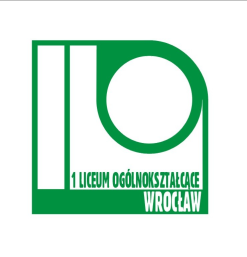 Liceum Ogólnokształcące Nr I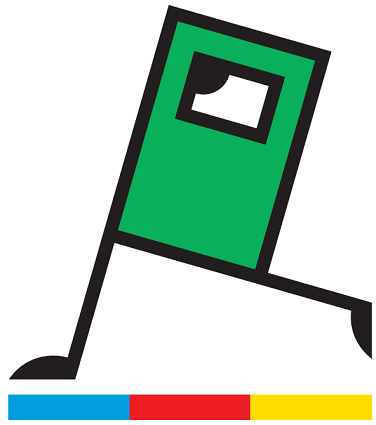 ul . Księcia J. Poniatowskiego 9we WrocławiuWrocław, 03.11.2014r.Dyrektorzy szkół Koordynatorzy promocji zdrowiaNauczyciele EDB, biologii, informatykiPedagodzy szkolniLiceum Ogólnokształcące Nr I we Wrocławiu oraz Stowarzyszenie Nauczycieli INWIT zaprasza uczniów gimnazjów i szkół ponadgimnazjalnych do udziału w  Konkursie „TRANSPLANTACJA – AKTYWACJA”, organizowanym  pod patronatem Wydziału Zdrowia i Spraw Społecznych Urzędu Miejskiego Wrocławia oraz Dolnośląskiego Centrum Transplantacji Komórkowych z Krajowym Bankiem Dawców Szpiku, którego tematem jest transplantacja komórkowa i dawstwo szpiku kostnego. Nagrody zostaną przyznane za realizację tematu ujętą w jednej z dwóch form:Mem GIF  (ang. Graphics Interchange Format)Prace konkursowe w formie elektronicznej na płycie CD opisanej „atrybutem autora”  wraz z załącznikami (wg zapisów Regulaminu konkursu) prosimy przesyłać do Liceum Ogólnokształcącego Nr I, ul . Księcia J. Poniatowskiego 9, 50-326 Wrocław. Termin nadsyłania prac – 01 grudnia 2014r. Wyniki konkursu wraz  terminem wręczenia nagród zostaną wysłane do laureatów i opublikowane na stronie internetowej Liceum Ogólnokształcącego Nr  I: www.lo1.wroc.pl do dnia 15 grudnia 2014 r.W załączeniu przesyłamy Państwu Regulamin Konkursu.Pytania prosimy kierować do koordynatora konkursu telefonicznie: 71 321 46 08 lub drogą elektroniczną na adres: stowarzyszenie.inwit.wroc@gmail.com						W imieniu organizatorów konkursu                                                                             Katarzyna Gietner